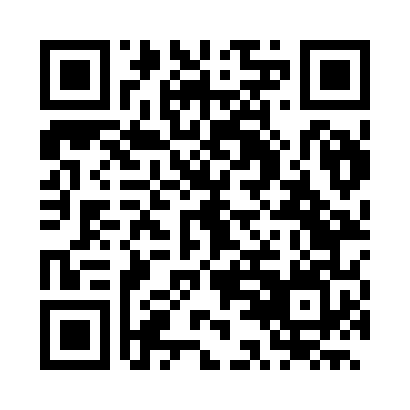 Prayer times for Tucurui, BrazilWed 1 May 2024 - Fri 31 May 2024High Latitude Method: NonePrayer Calculation Method: Muslim World LeagueAsar Calculation Method: ShafiPrayer times provided by https://www.salahtimes.comDateDayFajrSunriseDhuhrAsrMaghribIsha1Wed4:055:1611:162:375:156:222Thu4:055:1611:162:375:156:223Fri4:055:1611:152:375:156:224Sat4:055:1611:152:375:146:225Sun4:055:1611:152:375:146:226Mon4:055:1611:152:375:146:227Tue4:045:1611:152:375:146:228Wed4:045:1611:152:385:146:229Thu4:045:1611:152:385:146:2210Fri4:045:1611:152:385:146:2211Sat4:045:1611:152:385:146:2212Sun4:045:1711:152:385:146:2213Mon4:045:1711:152:385:136:2214Tue4:045:1711:152:385:136:2215Wed4:045:1711:152:385:136:2216Thu4:045:1711:152:385:136:2217Fri4:045:1711:152:385:136:2218Sat4:045:1711:152:385:136:2219Sun4:045:1711:152:385:136:2220Mon4:045:1711:152:385:136:2221Tue4:045:1711:152:395:136:2222Wed4:045:1711:152:395:136:2223Thu4:045:1811:152:395:136:2324Fri4:045:1811:162:395:136:2325Sat4:045:1811:162:395:136:2326Sun4:045:1811:162:395:146:2327Mon4:045:1811:162:395:146:2328Tue4:055:1811:162:405:146:2329Wed4:055:1911:162:405:146:2330Thu4:055:1911:162:405:146:2431Fri4:055:1911:162:405:146:24